Service Structure Committee Report for February 2018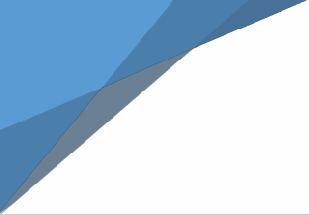 The Service Structure Committee met twice in January. The minutes are posted in the Repository.The report for the ABC was finalized and sent in to Jim R. to be put in the Delegate Binder. I am happy to report that ours was the second turned in, and met the deadline. It’s the little things that make life worthwhile.Several committee members created versions of maps for the Regions of the United States. The discussion on this topic is ongoing. The committee hopes to work with the International community to decide worldwide Regional suggestions.We give a fond farewell to Laura L., who has been on our committee for a long time. We know she is busy with other great service endeavors. We also welcome Hanz from TN to be part of the committee.Current Ad Hoc Committee members are:If you would like to participate in this important work for the future of ACA WSO please feel free to contact Marcia J. at marcia.jensen.wso@gmail.com On behalf of the committee, we are grateful to be of service to the fellowship that has given so much to us and many others.Marcia J.Service Structure Committee ChairMarcia J. (Chair) IACharlie H. (Vice Chair) VAMary Jo L. ILBonnie K-M TXSarah O. NJCarole C. CAMatt K. WIMiles C. ONTHanz TN